Cognos Basics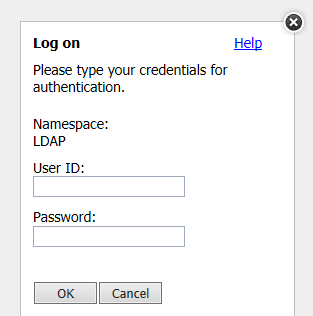 Login to CognosUsing Internet Explorer, navigate to https://cognos.wou.edu/warehouseEnter your User IDEnter your PasswordClick the OK button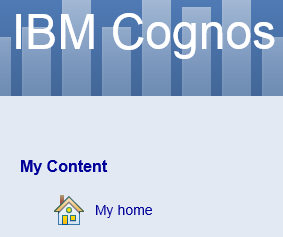 Navigate within CognosThe default landing page is the Welcome PageClick on My home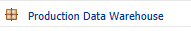 Click on Production Data WarehouseYou should now see the folder structure that separates reports into functional areas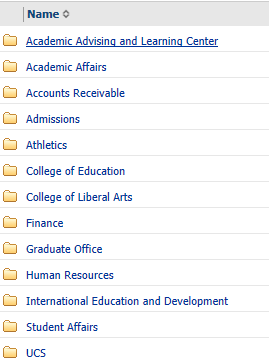 Note the different icons for folders, packages  and reports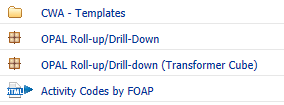 Breadcrumbs at the top of the page will lead you back to the top level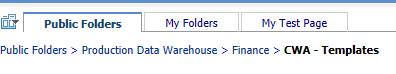 Run a reportIn the Production Data Warehouse, click the Academic Affairs folder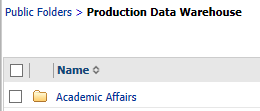 Click Class Roster by CRN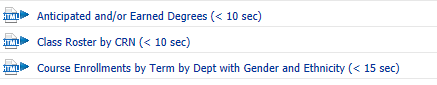 Click the Section Term dropdown 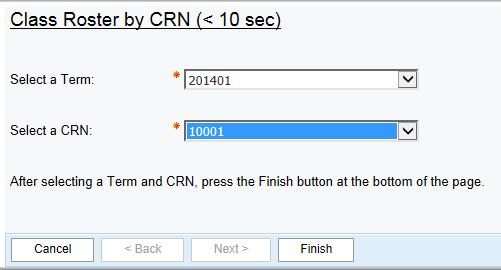 Select 201401Click the CRN dropdownSelect 10001Click the Finish button at the bottom of the pageA report has multiple pages if the Page down and Bottom links are active at the bottom of the report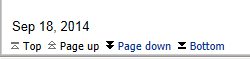 Click the dropdown menu in the upper right-hand corner of the page indicated by an HTML label 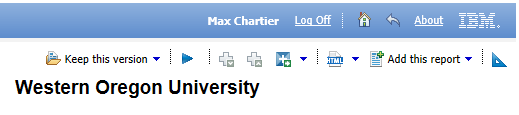 Click View in PDF Format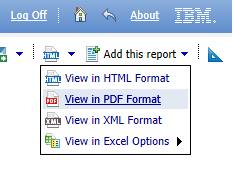 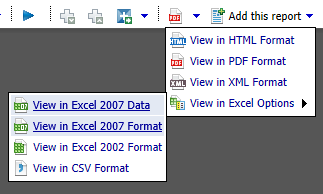 Click the dropdown menu in the upper right-hand corner of the page now indicated by a PDF label Click View in Excel Options Click View in Excel 2007 Format Click Open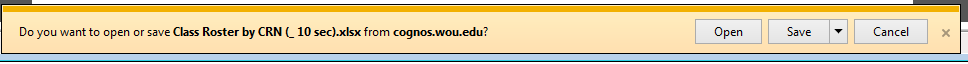 